WINTERSPORT IN ÖSTERREICH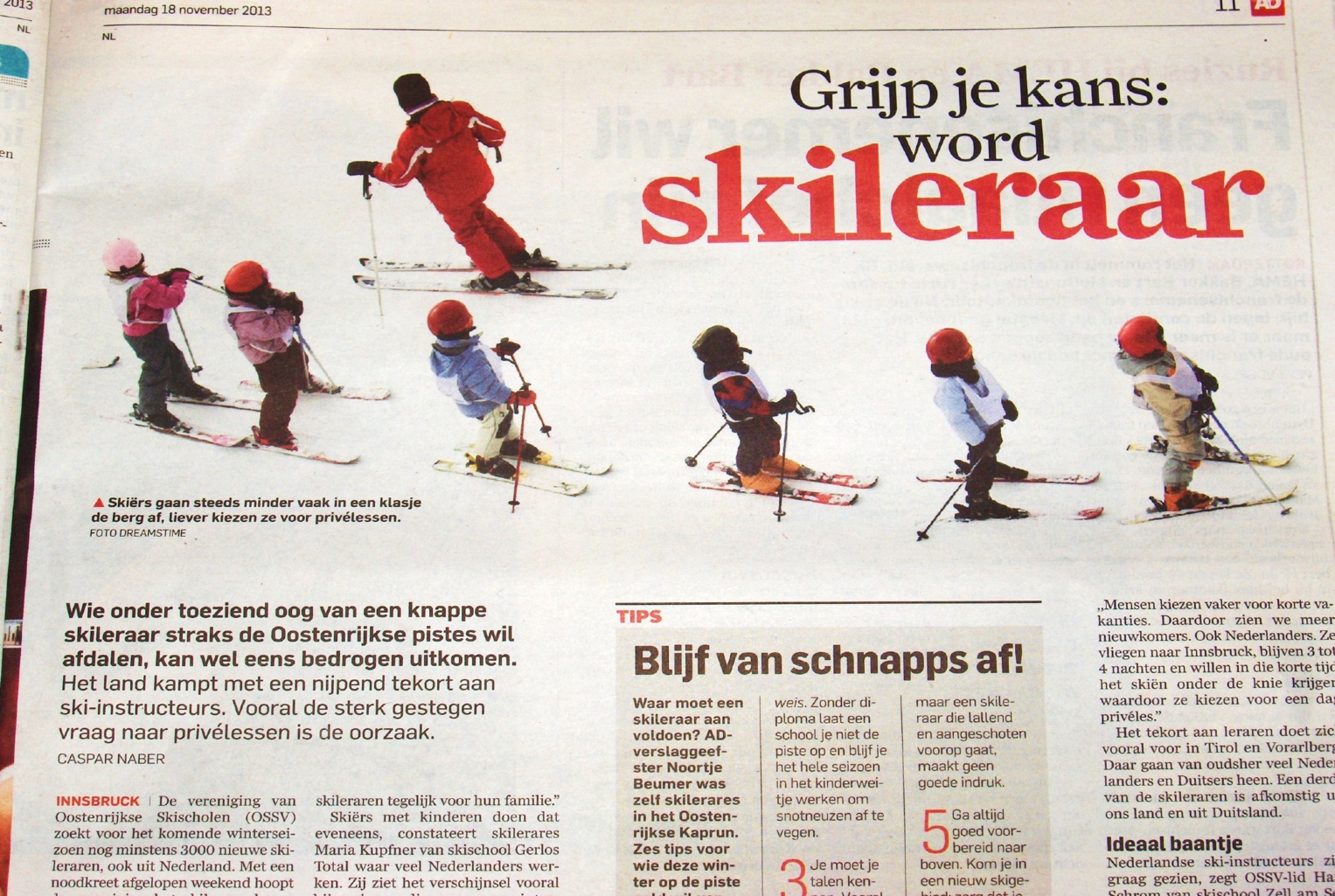 Aufgabe 1 – Mit dem Hobby Geld verdienenLies den Text. Notiere die Übersetzung. Die Wörter stehen im Text. Aufgabe 2 – Tipps für angehende SkilehrerAufgabe 3 – Der ideale Nebenjob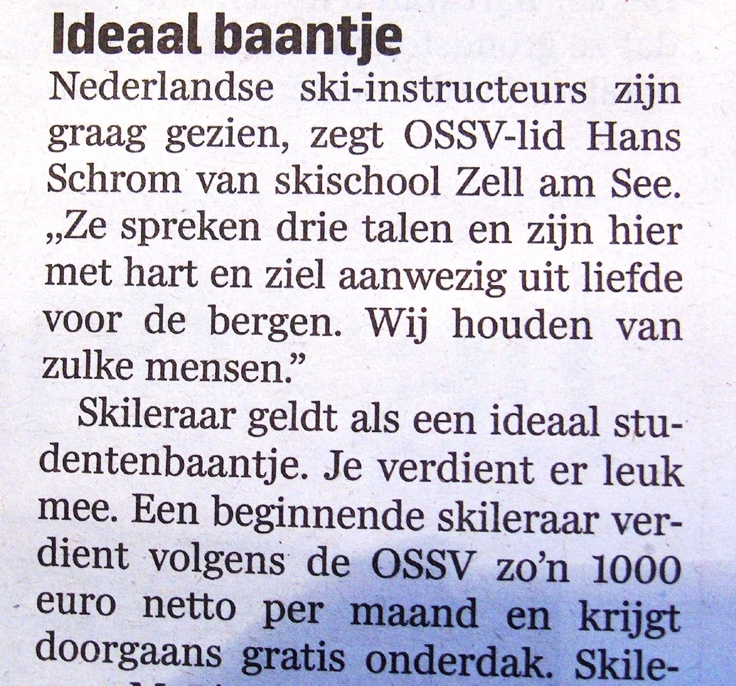 Vielleicht ist das auch was für dich? Auf dieser und der nächsten Seite gibt es zwei Stellenanzeigen. Wähle eine davon und schreibe einen Bewerbungsbrief von ca. 150 Wörtern. 
Worauf musst du achten?Achte dabei auf die im Artikel genannten Punkte, weshalb Niederländer gerne genommen werden. Hier findest du Hilfe: http://nl.bab.la/uitdrukkingen/solliciteren/sollicitatiebrief/nederlands-duits/Beachte bei der Auswahl der Sätze, dass du dich als Skilehrer bewirbst und nicht als Banker oder Makler. Die Sprache muss also nicht allzu formal zu sein.Lies eventuell die weiteren Tipps hierfür auf http://www.wintersporters.nl/forum/topic/112141. Benutze auch die Tipps aus dem Zeitungsartikel. Verwende eventuell ein Wörterbuch, z.B. uitmuntend.de Schreibe hier deinen Brief:Mit dem Hobby Geld verdienenTim Veldhuis (19): vier Monate als Ski-/Snowboardinglehrer in Österreich In meiner Schule hörte ich von anderen über eine Ausbildung als Ski-/Snowboardinglehrer in Kaprun in Österreich. Ich hatte schon Erfahrung im Skifahren und Snowboarding und fand es immer toll, darum war ich sehr interessiert. Die ersten Tage in Kaprun waren ziemlich spannend. Die Ausbildung dauerte zwei Wochen, total auf Deutsch. Das war recht anstrengend. Dann ging es zum Skigebiet. Ich ging mit sieben anderen zur Skischule Snow & Fun in Hinterglemm.  Die ersten Tage langweilten wir uns ein wenig: Es gab kaum Schnee und die Discos und Kneipen waren noch geschlossen. Die ersten Tage als Skilehrer waren recht spannend, weil ich Deutsche, Engländer und Niederländer in meiner Klasse hatte. Ich musste alles auf Deutsch, Englisch und Niederländisch erklären. Ich freue mich natürlich, dass ich Deutsch in der Schule gewählt habe. Ohne Deutsch hätte  ich mich schwer retten können.auf Niederländischauf Deutschdie Ausbildungik vond het geweldiganstrengendnauwelijksdie Kneipeik ben geἴnteresseerdsich langweilenDuits kiezensich freueniets uitleggenDer Artikel im AD gibt unter anderem Tipps, die ein Skilehrer beherzigen sollte. 

Zusammen mit einem Mitschüler/einer Mitschülerin machst du folgende Aufgabe: 
Du triffst einen Studenten aus einem anderen Land. Er/Sie möchte sich als Skilehrer bewerben. Gib ihm/ihr die wichtigsten Tipps weiter. Ihr kommuniziert mündlich auf Deutsch.Du kannst es hier vorbereiten:

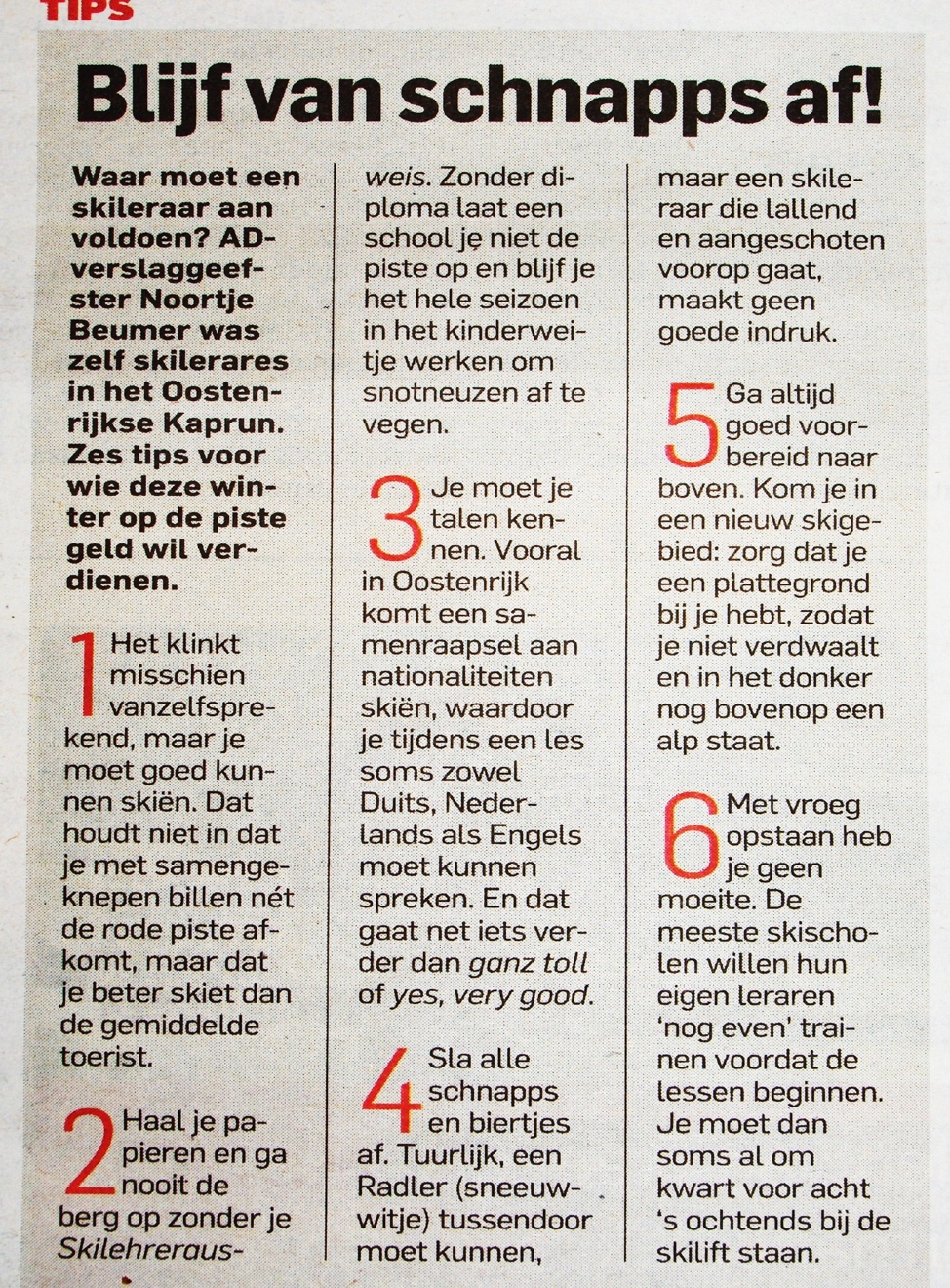 